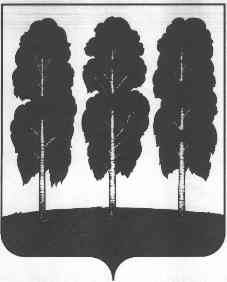 АДМИНИСТРАЦИЯ БЕРЕЗОВСКОГО РАЙОНАХАНТЫ-МАНСИЙСКОГО АВТОНОМНОГО ОКРУГА – ЮГРЫРАСПОРЯЖЕНИЕот  07.06.2019				                                                                № 437-рпгт. БерезовоОб утверждении Перечня услуг (работ) в сфере физической культуры и спорта, которые могут быть переданы на исполнение негосударственным (немуниципальным) организациям, в том числе социально ориентированным некоммерческим организациямВо исполнение распоряжения Правительства Российской Федерации от 8 июня 2016 года № 1144-р «Об утверждении плана мероприятий («дорожной карты») «Поддержка доступа негосударственных организаций к предоставлению услуг в социальной сфере», распоряжения Правительства Ханты-Мансийского автономного округа – Югры от 22 июля 2016 года № 394-рп «О плане мероприятий («дорожной карте») по поддержке доступа негосударственных организаций (коммерческих, некоммерческих) к предоставлению услуг в социальной сфере в Ханты-Мансийском автономном округе – Югре на 2016 – 2020 годы», пункта 4.3 плана мероприятий по реализации в Ханты-Мансийском автономном округе – Югре Послания Президента Российской Федерации Федеральному Собранию Российской Федерации от 3 декабря 2015 года, перечня поручений Президента Российской Федерации Пр-2508 от 8 декабря 2015 года, утвержденного распоряжением Губернатора Ханты-Мансийского автономного округа – Югры от 28 декабря 2015 № 335-рг:1. Утвердить Перечень услуг (работ) в сфере физической культуры и спорта, которые могут быть переданы на исполнение негосударственным (немуниципальным) организациям, в том числе социально ориентированным некоммерческим организациям, согласно приложению к настоящему распоряжению.2. Разместить настоящее распоряжение на официальном веб-сайте органов местного самоуправления Березовского района.Настоящее распоряжение вступает в силу после его подписания.Контроль за исполнением настоящего распоряжения возложить на  заместителя главы Березовского района И.В. Чечёткину.И.о. главы района                                                                                       С.Ю. БилашПриложение  к распоряжению администрации Березовского района от 07.06.2019 № 437-рПеречень услуг (работ) в сфере физической культуры и спорта, которые могут быть переданы на исполнение негосударственным (немуниципальным) организациям, в том числе социально ориентированным некоммерческим организациям1. Организация и проведение соревнований по шахматам.